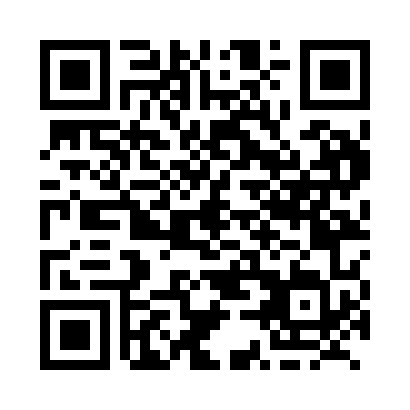 Prayer times for Nipigon, Ontario, CanadaMon 1 Jul 2024 - Wed 31 Jul 2024High Latitude Method: Angle Based RulePrayer Calculation Method: Islamic Society of North AmericaAsar Calculation Method: HanafiPrayer times provided by https://www.salahtimes.comDateDayFajrSunriseDhuhrAsrMaghribIsha1Mon3:555:531:577:2810:0111:592Tue3:565:541:577:2710:0011:593Wed3:565:551:577:2710:0011:594Thu3:575:561:587:279:5911:585Fri3:575:561:587:279:5911:586Sat3:575:571:587:279:5911:587Sun3:585:581:587:279:5811:588Mon3:585:591:587:269:5711:589Tue3:596:001:587:269:5711:5710Wed4:006:011:597:269:5611:5711Thu4:006:021:597:269:5511:5712Fri4:016:031:597:259:5511:5713Sat4:016:041:597:259:5411:5614Sun4:026:051:597:249:5311:5615Mon4:026:061:597:249:5211:5516Tue4:036:071:597:239:5111:5517Wed4:046:081:597:239:5011:5518Thu4:046:091:597:229:4911:5419Fri4:056:101:597:229:4811:5420Sat4:066:112:007:219:4711:5221Sun4:086:132:007:219:4611:5022Mon4:106:142:007:209:4511:4823Tue4:126:152:007:199:4311:4624Wed4:156:162:007:199:4211:4325Thu4:176:182:007:189:4111:4126Fri4:196:192:007:179:4011:3927Sat4:216:202:007:169:3811:3728Sun4:246:212:007:169:3711:3429Mon4:266:232:007:159:3611:3230Tue4:286:241:597:149:3411:3031Wed4:306:251:597:139:3311:27